<<Dam Name>> Dam ID:  <<dam ID>>Owner: <<dam owner name>>Date: <<month, year>>Address:  <<dam address>>Version: <<version #>>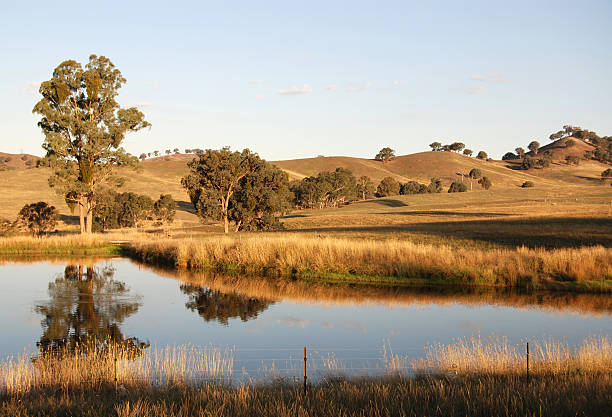 <Insert a photo of your dam>General dam information can be found in section 5 (page 6)Contact information can be found in section 7 (page 11)Table 1 Summary of locality information for <<dam name>> Dam.	6Table 2 Summary of technical information for <<dam name>> Dam.	6Table 3 Flood Event Hazard Table	9Table 4 Sunny Day Failure Dam Hazard	10Table 5 Notification List	11Document OverviewAuthorisation of documentControlled document distribution listDocument revision historyPurposeThe purpose of this EAP is to:minimise the risk of harm to persons or property if a dam hazard event or emergency event for the dam happensidentify dam hazards that could occur at the dam and the area likely to be affected for each hazardprescribe emergency actions taken by the dam owners and operating personnel in identifying and responding to dam hazards and notifying relevant entities.It is possible for more than one dam hazard to occur at this dam at the one time. In such a circumstance, it may be necessary to act on the procedures within separate sections simultaneously.The focus of this EAP is the management of dam hazards at this dam by the dam owner and the communication and notification of dam hazards to the <<insert name of Local Government >> Local Disaster Management Group (LDMG) and those persons at risk (PAR) downstream. The EAP sits within the broader local council emergency response framework and has been developed to be consistent with the relevant Local Disaster Management Plan.ScopeThis EAP covers:dam hazardsdetails about the dam that are relevant to a dam hazardidentification of circumstances that indicates an increase in the likelihood of a dam hazard event or emergency event triggers for activation of a tiered response to a dam hazard event or emergency event roles and responsibilities in responding to a dam hazard event or emergency event notification, warning, and communication protocolsinspection, monitoring, and reporting protocols during emergenciesthe area likely to be impacted by a dam hazardRoles and responsibilitiesGeneral Dam information<<Provide a short narrative about the dam and history. Information can be found in the DSCs or the FIA>>Table 1 Summary of locality information for <<dam name>> Dam.Table 2 Summary of technical information for <<dam name>> damDam hazardsEmergency actionsA dam emergency event is an event which has arisen from a dam failure hazard. The events that will initiate emergency conditions at the dam may include floods and seepage etc. The following events are defined as emergency events that apply to this dam: Dam flooding  Significant rainfall in the dam catchment with the storage level rising rapidly and overtopping expected. This has the potential to overtop and fail the embankment.Follow table 3 during flood events.Seepage events Detection of new seepage or an increase in previously observed seepage, not due to inflow or a storage level rise.  Even if no seepage can be seen, the presence of sinkholes and slumps could indicate internal erosion of the dam.Follow table 4 during seepage events.Structural issues  Signs of distress or abnormalities in the embankment such as cracking, deformation or scouring of the embankment. This could also include structural damage identified following an earthquake event. Follow table 4 during structural issues.EAP activation This EAP will be activated when an emergency condition (activation level) is triggered at the dam. 		Hazard– Flood EventsTable 3 Flood event hazardDam hazard– Sunny Day FailureTable 4 Sunny Day Failure Dam HazardDam Notification ListTable 5 Notification list Abbreviations and Acronyms Drawings and Maps<<The following maps are required to be included in the EAP>>.B.1 - Locality plan with access routes and locations of PARB.2 - Flood maps (overtopping) B.3 - Flood maps (sunny day) B.4 - Technical details of dam (as built drawings, sketches cross-section, dimensions, etc) B.5 - Pictures of dam featuresQUICK REFERENCE GUIDEEmergency Condition LevelQUICK REFERENCE GUIDEEmergency Condition LevelQUICK REFERENCE GUIDEEmergency Condition LevelQUICK REFERENCE GUIDEEmergency Condition LevelQUICK REFERENCE GUIDEEmergency Condition LevelDam HazardAlertLean ForwardStand UpStand DownFlood Event Go to Section 4.2Reservoir level equal to XXX metres above FSL Reservoir above FSL, but as yet spill is unlikely to impact on downstream PARExtreme Flood Level: Reservoir approaching record flood level, AND likely to impact PARReservoir levels stabilised to FSL and no further rain is forecastedContactPARLDMGPARLDMGLocal policeDSRInform all previously notified contacts of stand downSunny Day FailureGo to Section 4.3Earthquake of Magnitude 3 or higher detected in the vicinity or the Dam or.Significant new or increased seepage areas identified at the Dam or.Seepage flow containing sediment (cloudy appearance) observed at the Dam or.New structural damage or movement areas identified at the DamSeepage is increasing or earth material evident in the seepage is increasing and.The increase cannot be controlled or.New structural damage or movement areas have not stabilised and are demonstrating indication of continued worseningDam failure is considered possible via an identified failure mechanism or. New structural damage or movement areas indicate some potential for structural failure of the DamSeepage through the Dam is controlled and.No indicators of potential Dam failure are present and.Dam embankment is stable and.No potential indicators of potential Dam failure are present.ContactLDMGLocal policeDSRAs per previous activation level, AND:PARAs per previous activation levelInform all previously notified contacts of stand downDam ownerResponsible personSignatureDateRevision No.Company name hereName and positionCopy no.PositionPhysical location1Dam ownerDam site office2Alternative contact3Local Disaster CoordinatorLocal Disaster Management Group (LDMG1) Local council office, town4Executive Officer District Disaster Management Group (DDMG1, DDMG office, townNote:	Communication information for each ‘Controlled Copy Holder’ is attached in dam notification list.Note:	Communication information for each ‘Controlled Copy Holder’ is attached in dam notification list.Note:	Communication information for each ‘Controlled Copy Holder’ is attached in dam notification list.Revision number of approved EAPDateSummary of changesRoleResponsibilitiesDam Owner Dam safety is the responsibility of the dam owner.Develop and maintain an emergency action plan (EAP).Respond in accordance with the approved EAP in all dam related emergencies.Ensure the EAP is kept current and up to date, particularly contact details, and seek approval for changes. The EAP must be reviewed by 1 October each year.Distribution of current approved EAP to all parties listed in the distribution list.Communicate effectively to all relevant entities listed in the notification list in the event of a dam hazard event or emergency event. Activate the EAP and maintain an incident log when an emergency condition is identified at the dam.Consider periodic testing of the EAP.Prepare an Emergency Event Report (EER) and submit to the dam safety regulator within 30 business days after the end of the emergency event.The dam owner is responsible for conducting regular inspections of the dam to identify any deficiencies (Small dam safety pocketbook). Where deficiencies exist, the dam owner is required to take appropriate steps to address these with a suitably experienced registered professional engineer of Queensland (RPEQ) Make appropriate dam safety related decisions based on advice from an RPEQ where appropriate. The dam owner is also responsible for authorising immediate expenditure so that urgent repair work will not be delayed.LDMGNotify and communicate with other emergency agencies (i.e., QFES, QPS, SES). Assess the severity of possible flooding and determine necessary actions based on information provided by the dam owner, as well as other available information such as localised flooding. Provide DDMG status reports on situation.DDMGProvide support to LDMG where capacity and capability to respond is reached.DescriptionSpecificationDam name<<insert details>>Dam ID <<insert details>> Lot/plan<<insert details>>Address<<insert details>>Latitude / longitude<<insert details>>Local government area<<insert details>>Nearest town<<insert details>>Nearest watercourse<<insert details>>Catchment name and description<< if applicable>>Access information and other local information of note<<Enter any other information about how to access the dam in an emergency or about the local area>>DescriptionDescriptionSpecificationSpecificationDam typeDam type<<For example, gully dam, hillside storage, ring tank/turkeys nest/off stream storage>><<For example, gully dam, hillside storage, ring tank/turkeys nest/off stream storage>>Type of embankment Type of embankment <<For example, earth, earth with clay core, concrete, rockfill>><<For example, earth, earth with clay core, concrete, rockfill>>FSL (m AHD)FSL (m AHD)<<insert details>><<insert details>>DCL (m AHD)DCL (m AHD)<<insert details>><<insert details>>Storage capacity at FSL (ML)Storage capacity at FSL (ML)<<insert details>><<insert details>>Embankment max height (m)Embankment max height (m)<<insert details>><<insert details>>Embankment length (m)Embankment length (m)<<insert details>><<insert details>>Embankment crest width (m)Embankment crest width (m)<<insert details>><<insert details>>Catchment area (Ha)Catchment area (Ha)<< if applicable>>Number of spillwaysNumber of spillways<<Enter number of spillways/by washes>><<Enter number of spillways/by washes>>Type of spillways<<For example, earth by wash, concrete, outlet pipe>>Spillway crest level(s) (m AHD)Spillway crest level(s) (m AHD)<<insert details>><<insert details>>Spillway capacity/capacities (m3/s)Spillway capacity/capacities (m3/s)<<insert details>><<insert details>>Outlet descriptionOutlet description<<insert details>><<insert details>>Outlet capacityOutlet capacity<<insert details>><<insert details>>Monitoring equipment detailsMonitoring equipment details<<insert details>><<insert details>>Other relevant technical informationOther relevant technical information<<insert details>><<insert details>>Activation levelAlertLean Forward Stand UpStand DownActivation
triggerStorage rising due to rain in catchmentStorage above FSL, unlikely to impact PARStorage above DCL, likely to impact PARStorage level falling or stabilised to FSL (if no structural damage occurred)ActionsRecord all communicationMonitor dam and undertake visual inspectionAs per previous activation level, ANDUndertake inspection every 4 hours minutesAs per previous activation level, ANDContinuously monitor water levels in the dam (if safe to do so)Support/supervise emergency works as required, such as storage lowering or controlled breachingDiscuss with LDMG, closure of affected roads if not already closed by othersMaintain surveillance of area immediately downstream of dam (if safe to do so)Prepare Emergency Event Report (EER) if requiredInspect dam and contact RPEQ if new damage observed, or the dam was overtoppedReturn to routine activitiesInternal notificationsAdvise onsite personnel if requiredAs per previous activation levelAs per previous activation levelInform all previously notified contacts of stand downExternal notificationsPARLDMGPARLDMGLocal policeDSRInform all previously notified contacts of stand downExternal messageEAP has been activated to Lean ForwardDescribe current situation with dam:What is the event? (Flood event)What is the status of the dam? (overtopping has started?)EAP has been activated to Stand UpDescribe current situation with dam:What is the event? (Flood event)What is the status of the dam? (any structural damage to dam?)What is the current storage? (dam overtopping flows increasing) Is more rain coming? (continuing raining forecast)Confirm evacuations are required/underway/complete EAP has been deactivated Describe current situation with dam:What is the status of the dam?Advise of current storage level (dam at FSL, overtopping flows decreasing)Advise weather conditions (no further rain forecasted)Activation levelAlertLean ForwardStand UpStand DownActivation triggerNew embankment cracking or settlement observed, visual movement/slippage of the embankmentEmbankment abnormalities, dam wall movement, new or increased seepage with cloudy discharge, sinkholes observed on dam embankment or reservoir and/or cracks in the embankment/spillway with seepageEmbankment abnormalities, dam wall movement, seepage/piping developing, and dam failure is likely, rapidly expanding sinkhole(s) and/or sudden or rapidly proceeding slides of the embankment slopesSeepage/piping is manageable and/or water levels reduced to a ‘safe’ levelActionsRecord all communicationMonitor dam (if safe to do so)Monitor and record any leakage and/or cracksLiaise with RPEQ if requiredAs per previous activation level, ANDUndertake inspection every hour (if safe to do so)Consider lowering storage (if safe to do so)As per previous activation level, ANDContinuously monitor the dam (if safe to do so)Support/supervise remedial works as requiredLower the storage if directedClose any affected roads if not already closed by othersMaintain surveillance of area immediately downstream of damPrepare Emergency Event Report (EER) if requiredInspect dam and contact RPEQ if new damage observedReturn to routine activitiesInternal notifications Advise onsite personnel if requiredAs per previous activation levelAs per previous activation levelInform all previously notified contacts of stand downExternal notificationsLDMGLocal policeDSRAs per previous activation level, AND:PARAs per previous activation levelInform all previously notified contacts of stand downExternal MessageAdvise EAP has been Activated Describe current situation with dam:What is the event? (Dam Safety risk)What is the status? (. identified embankment movement/cracks/leakage)Advise of current storage level  (dam at FSL)Advise EAP is at Lean ForwardDescribe current situation with dam:What is the event? (Dam Safety risk)What is the status? (. observations of identified embankment movement/cracks/leakage)Advise of current storage level    (dam at FSL)Advise EAP is at Stand UpDescribe current situation with dam:What is the event? (Dam Safety risk)What is the status? (observations of identified embankment movement/cracks/leakage)Advise of current storage level (dam at FSL)Confirm evacuations are required/underway/completeAdvise EAP has been deactivated Describe current situation with dam:What is the event? (Dam Safety risk)What is the status? (dam embankment is stable)Advise of current storage level (dam at FSL)Notification groupContact orderTitle/namePh businessPh mobilePh A/HAddress/emailDam owner1Dam owner2Standby Operator1LDMG 1Local Disaster Management CoordinatorLDMG 2Assistant (Deputy) Local Disaster Management CoordinatorLocal police1Local police officeLocal police1If lives are at risk call 000 immediatelyIf lives are at risk call 000 immediatelyIf lives are at risk call 000 immediatelyIf lives are at risk call 000 immediatelyIf lives are at risk call 000 immediatelyLocal police2000DSR1DRDMW Incident Hotline1300 596 709 damsafety@rdmw.qld.gov.auDSR2Director Dam Safety, RDMW	RPEQIf dam has structural damage or advised by DSR3(Optional)ContractorsDam builder/earth movingMaterial SuppliersClay/sand/rock/gravel/sandbagsPAR (nearest to dam)1PAR2PAR (furthest from dam)3AHDAustralian Height Datum  CEOChief Executive OfficerDCFDam Crest FloodDCFFDam Crest Flood FailureDCLDam Crest LevelDDMGDistrict Disaster Management GroupDDMPDistrict Disaster Management PlanDDSDirector Dam SafetyDRDMWDepartment of Regional Development, Manufacturing and WaterDSRDam Safety RegulatorEAPEmergency Action PlanEEREmergency Event ReportFIAFailure Impact AssessmentFSLFull Supply LevelLDCLocal Disaster CoordinatorLDMGLocal Disaster Management GroupLDMPLocal Disaster Management PlanPARPopulation at RiskPMFProbable Maximum FloodRPEQRegistered Professional Engineer of QueenslandQPSQueensland Police ServicesSDFSunny Day FailureSOPStandard Operating Procedure